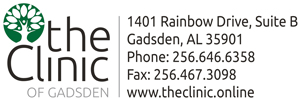 PATIENT DEMOGRAPHIC INFORMATION										_________________											Date______________________________________________	_________	_________________	Name (Last, First, Middle)						Sex (M F)	Race___________________________________________________________________________________Current Address - Street			City		State			Zip Code_________________________	_____________________	_______________________________Phone Numbers: Home #		Cell Phone # 			Work # 	_______________________	_____________________	 ______________________________Patient’s Date of Birth		Marital Status (M/D/S/W)		Social Security Number			____________________________________________		_______________________________Email Address							Web Enable (Y/N) 	Emergency Contact:________________________________________________	_______________________________Name 								Relationship to Patient____________________________________________________________________________________Current Address – Street			City		State			Zip Code________________________	________________________	_______________________________Phone Numbers:  Home		Cell Phone			Work NumberInsurance Information:(If you have allowed us to photocopy your insurance cards, completion of this section is not necessary.)________________________________		____________________	___________________Insurance Company				Group Name			Group Number_______________________________		____________________	___________________Name on Insurance Card (Insured/Member)		ID#				Relationship to Patient________________________________		____________________	___________________Insured Social Security Number 			Insured Date of Birth		Insured Work Phone #	(if not patient)					(if not patient)			(if not patient)PATIENT DEMOGRAPHIC INFORMATION (Page Two)Insurance Information (continued):For Secondary Insurance Only________________________________		____________________	___________________Name on Insurance Card				Relationship to Patient		Insured Date of Birth_______________________________		____________________	___________________ID#						Social Security Number		Work Phone Number________________________________		____________________	___________________Insurance Company				Group Number			Group Name_____________________________________________________________________________________General Authorization and Consent to Treat:I hereby authorize The Clinic of Gadsden PC and associated physicians to perform any and all forms of treatment, medication administration and therapy, that may be indicated in connection with the medical care of the patient indicated above and further authorize and consent that the doctor may choose and employ such assistance as he/she determines appropriate.I also understand that previous to treatment, a full explanation of any procedure(s) involved will be given by the doctor and/or his staff.  I agree to pay for all services rendered by the physician and this office._________________________________________	_____________	Patient							Date_________________________________________	__________________	_________________ Guardian/Guarantor/Responsible Party			Relationship to Patient	Date